(ALLEGATO A)Finmolise Sviluppo e Servizi srlIn LiquidazioneVia Pascoli 6886100 CampobassoOFFERTA PER L’ACQUISTO DI BENI IMMOBILI SITI IN FROSOLONE (IS)Scadenza presentazione offerte 31.10.2024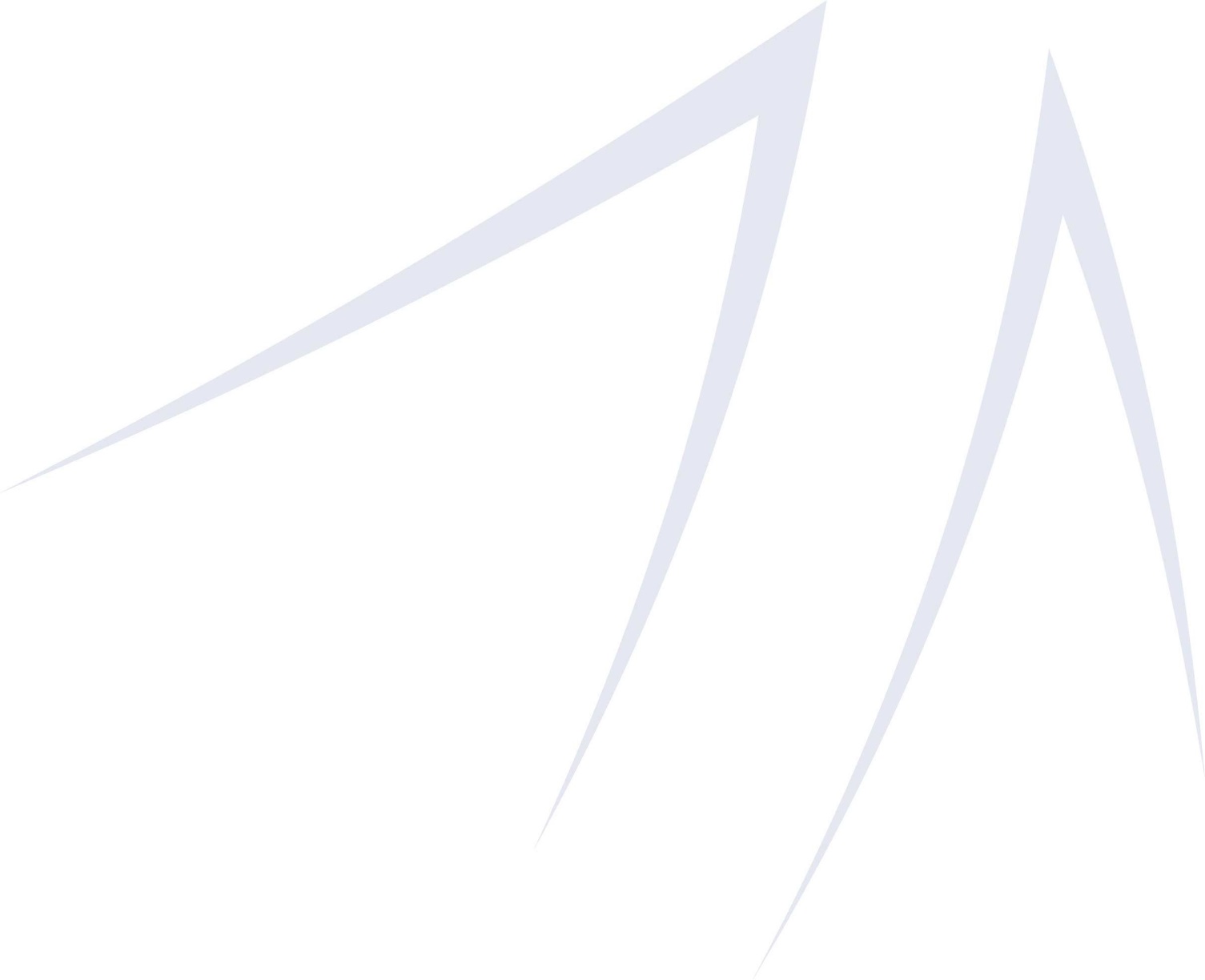 Il sottoscritto ________________________________________________________________per le persone fisiche:cognome e nome _____________________________________________________________luogo e data di nascita _________________________________________________________domicilio ____________________________________________________________________cod. fiscale dell’offerente _______________________________________________________per le persone giuridiche – in qualità di legale rappresentante della ditta:ragione sociale _______________________________________________________________sede legale __________________________________________________________________cod. fiscale e partita IVA _______________________________________________________consapevole del fatto che, in caso di mendace dichiarazione verranno applicate nei suoi riguardi, ai sensi del D.P.R. 28 dicembre 2000, n. 445, le sanzioni previste dal codice penale e dalle leggi speciali in materia di falsità negli atti DICHIARAai sensi degli art. 46 e 47 del D.P.R. 28 dicembre 2000, n. 445:che nei confronti del sottoscritto non è pendente procedimento per l’applicazione di una delle misure di prevenzione di cui al D.Lgs. 6.9.2011 n. 159, e non sussistono le cause di divieto previste dal medesimo D.Lgs. 159/2011;che nei confronti del sottoscritto, negli ultimi cinque anni, non sono stati estesi gli effetti delle misure di prevenzione della sorveglianza di cui al D.Lgs. 6.9.2011 n. 159, irrogate nei confronti di un loro convivente, né è in corso tale procedura;di non essere interdetto, inabilitato o fallito e che, a proprio carico, non sono in corso procedure per la dichiarazione di alcuno di tali stati;che il sottoscritto/la Società di cui è legale rappresentate, non è assoggettata alla sanzione amministrativa dell’interdizione all’esercizio dell’attività o del divieto di contrarre con la pubblica amministrazione, di cui all’art. 9 comma 2 lettera c) del D.Lgs. 8.6.2001, n. 231, anche in sede cautelare;che il sottoscritto non ha commesso violazioni, definitivamente accertate, alle norme in materia di contributi previdenziali e assistenziali, secondo la legislazione italiana o dello Stato in cui sono stabiliti;che nei confronti del sottoscritto non sussiste alcuna delle cause di impedimento a contrattare con la pubblica amministrazione;DICHIARA ALTRESI’di ben conoscere i beni oggetto dell’offerta e che non darà luogo ad azione per lesione, né ad aumento o diminuzione del prezzo, per qualunque materiale errore nella descrizione dei beni posti in vendita o nella determinazione del prezzo di gara;di essere a conoscenza delle condizioni e caratteristiche, in fatto e in diritto, del bene e di formulare l’offerta tenuto conto delle indicazioni, avvertenze condizioni e prescrizioni tutte contenute nel Bando, che si accetta senza riserva alcuna;di assumere a proprio carico esclusivo ogni possibile pregiudizio che anche solo parzialmente sia riconducibile allo stato o situazione di cui sopra;di aver formulato l’offerta esclusivamente in proprio, senza averla posta a conoscenza di alcun altro soggetto;di impegnarsi a versare alla Finmolise Sviluppo e Servizi srl in Liquidazione, a pronta richiesta, senza muovere eccezione alcuna, il corrispettivo dell’acquisto con le modalità e i tempi previsti dal Bando;di impegnarsi a mantenere l’offerta valida e irrevocabile per 90 giorni dalla scadenza del termine di presentazione delle offerte, con facoltà di aderire all’eventuale richiesta di proroga della stessa, qualora alla stipulazione del contratto non si procedesse entro l’originale termine.OFFREPer i beni di seguito evidenziati, il prezzo a fianco degli stessi indicato prezzo di € _______________ (euro ________________________________/______)(indicare l’importo in cifre ed in lettere).Luogo e data __________________________________FIRMA DEL DICHIARANTE__________________________________________Allegare fotocopia di un documento di identità, in corso di validità, del sottoscrittoreAVVERTENZAChiunque rilascia dichiarazioni mendaci, forma atti falsi o ne fa uso nei casi previsti dal D.P.R. 445/2000 è punito ai sensi del codice penale e delle leggi speciali in materia.I dati personali, nel rispetto della legge 196/2003, verranno trattati esclusivamente per quanto attiene lo svolgimento degli adempimenti previsti dal bando.